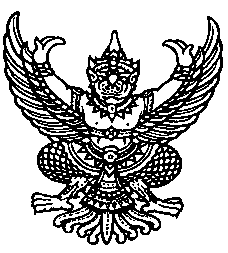 ประกาศองค์การบริหารส่วนตำบลนาสีเรื่อง  การปิดเรียนกรณีเหตุพิเศษ..............................................................................................		ด้วยสถานการณ์การแพร่ระบาดของโรคติดเชื้อไวรัสโคโรนา 2019 (COVID-19) ได้แพร่ระบาดอย่างรวดเร็วพบผู้ติดเชื้อเพิ่มขึ้นเป็นจำนวนมากในพื้นที่ต่างๆ มีการแพร่ระบาดเป็นวงกว้าง ทางศูนย์พัฒนาเด็กเล็กองค์การบริหารส่วนตำบลนาสีได้ติดตามข่าวอย่างใกล้ชิด พบว่ามีผู้ปกครองนักเรียนเดินทางกลับมาจาก 22 จังหวัด ที่เป็นพื้นที่เสี่ยงหลายรายและมีผู้ติดเชื้อไวรัสโคโรนา 2019 (COVID-19) ในเขตพื้นที่อำเภอสุวรรณคูหา ซึ่งเป็นพื้นที่ตั้งของศูนย์พัฒนาเด็กเล็กองค์การบริหารส่วนตำบลนาสี เพื่อความปลอดภัยในชีวิตของนักเรียน ครูและบุคลากรทางการศึกษา ศูนย์พัฒนาเด็กเล็กได้ดำเนินการตามแนวทางการสนับสนุนอาหารกลางวันและการจัดส่งอาหารเสริม(นม)เพื่อรองรับสถานการณ์การแพร่ระบาดของโรคติดเชื้อไวรัสโคโรนา 2019 (COVID-19) อีกทั้งได้ดำเนินการเตรียมความพร้อมรองรับการเปิดศูนย์พัฒนาเด็กเล็ก ปีการศึกษา 2564 ได้แก่การจัดการเรียนการสอนการเตรียมความพร้อมก่อนเปิดศูนย์พัฒนาเด็กเล็ก ปีการศึกษา 2564 และมาตรการระหว่างการเปิดการเรียนการสอนนั้น เพื่อให้การดำเนินการของศูนย์พัฒนาเด็กเล็กองค์การบริหารส่วนตำบลนาสี เป็นไปด้วยความเรียบร้อย ตามหนังสือ ด่วนที่สุด ที่ มท.0816.4/ว4013 ลงวันที่ 13 กรกฎาคม 2564 เพื่อป้องกันการแพร่ระบาดของโรคติดเชื้อไวรัสโคโรนา 2019 (COVID-19) ศูนย์พัฒนาเด็กเล็กองค์การบริหารส่วนตำบลนาสี จึงดำเนินการตามรายละเอียด ดังนี้ศูนย์พัฒนาเด็กเล็กองค์การบริหารส่วนตำบลนาสี  ปิดเรียนกรณีเหตุพิเศษตั้งแต่ วันที่ 20-24 กันยายน 2564 จนกว่าจะมีการเปลี่ยนแปลง นักเรียนไม่ต้องมาเรียนศูนย์พัฒนาเด็กเล็กองค์การบริหารส่วนตำบลนาสี จะนำส่งค่าอาหารกลางวันให้ผู้ปกครอง พร้อมใบงาน On-Hand ที่บ้าน ในวัน จันทร์ ที่ 20 กันยายน 2564		จึงประกาศให้ทราบโดยทั่วกัน				ประกาศ ณ วันที่ 17 เดือน กันยายน พ.ศ. 2564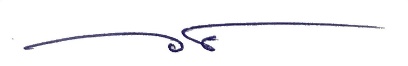 						(ลงชื่อ)............................................						          (นายวิเชียร  พูดเพราะ)				    	              นายกองค์การบริหารส่วนตำบลนาสี